2010 LDV HAREKETLİLİK PLM 2010-1-TR1-LEO02-15885 MEZUNLARA İLKYARDIM STAJI  Bütçe:  18560    Başlangıç: 01.10.2010   -    Bitiş 31.07. 20112010 teklif çağrısında  MUŞ ALPARSLAN ANADOLU SAĞLIK MESLEK LİSESİ ve  yerel ortak olarak Muş Devlet Hastanesi   Leonardo Da Vinci Hareketlilik Projesi için ulusal ajansa PLM projesi hazırladı.Ulusal ajans tarafından desteklenen ” MEZUNLARA İLK YARDIM STAJI" adlı proje                  03-24/04/2011 tarihleri arasında on katılımcıyla  yerleştirme faaliyetini gerçekleştirdi. Muş Alparslan Anadolu Sağlık Meslek Lisesinden mezun olan ve sağlık kurumlarında yardımcı sağlık personeli olarak çalışan katılımcılar, Almanya'daki ortağımız F+U Sachsen GMBH meslek okullarında ve hastanelerinde acil müdahale teknikleri konusunda üç hafta boyunca staj yaparak bilgi ve becerilerini  geliştirdiler ve  deneyim kazandılar.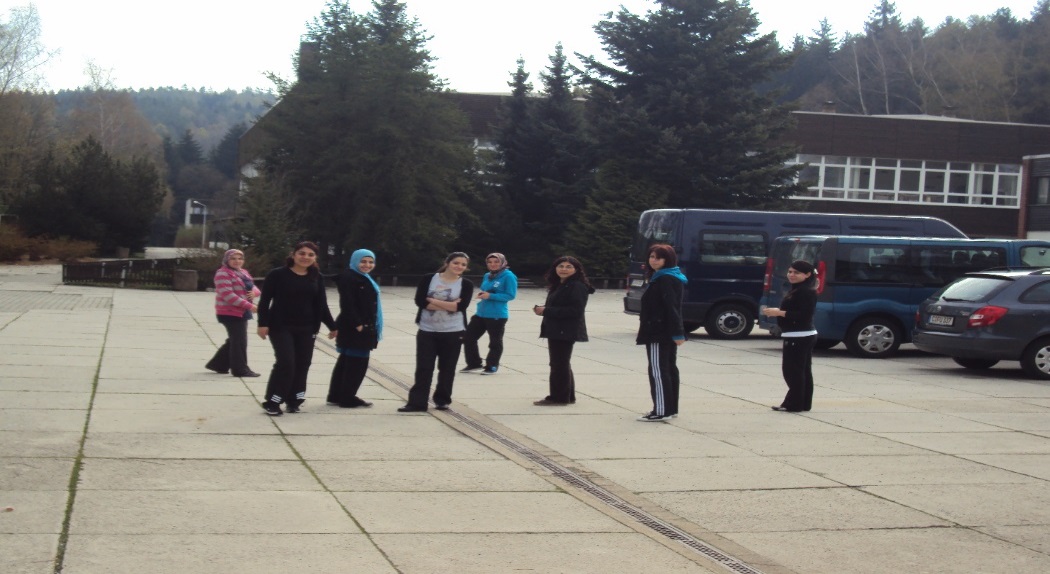 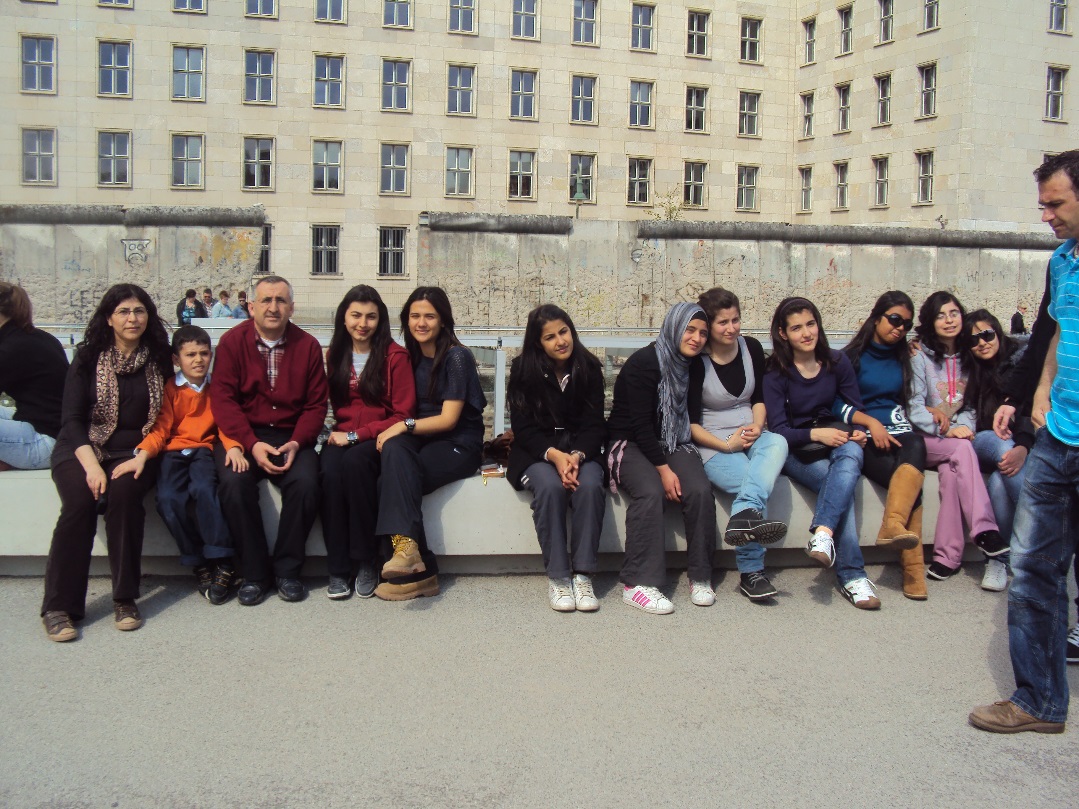 